Voorzetsels 3e en (verderop) voorzetsels 4e naamval (versie 20200216)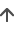 Voorzetsels met de 3e naamval (Leer het linker rijtje uit je hoofd!)Voorbeeldzinnen:mit = met
Ga je met de trein ?
– Fährst du mit der Bahn (v)?nach = naar 
Je gaat toch naar de bergen?
– Du gehst doch nach den Bergen (mv)?bei = bij 
Ik blijf bij jou.
– Ich bleibe bei dir.seit = sinds 
Sinds vorige week is ze ziek.
– Seit voriger Woche (v) ist sie krank.von = van/door 
Van jou hoor je nooit iets.
– Von dir hört man nie etwas.
LET OP: in lijdende zinnen betekent von “door”:
De dief werd door de politie gearresteerd.
– Der Dieb wurde von der Polizei (v) verhaftet.zu = naar 
Ik moet nog naar de bank.
– Ich muss noch zur Bank (v). (zur is een samentrekking van zu en der)entgegen = tegemoet 
Het kind liep zijn moeder tegemoet.
– Das Kind ging seiner Mutter entgegen.außer = behalve 
Behalve hem ken ik hier niemand.
– Außer ihm kenne ich hier keinen.aus = uit 
Das heeft hij uit de krant.
– Das hat er aus der Zeitung. (woorden op -ung zijn vrouwelijk).gegenüber = tegenover 
Ze woont tegenover een winkel.
– Sie wohnt gegenüber einem Geschäft.an … vorbei = langs (kort moment van passeren)
Ik kwam gisteren nog langs je huis .
– Ich bin gestern noch an deinem Haus (o) vorbei gefahren.Voorzetsels met de 3e naamval (Leer het linker rijtje uit je hoofd!)Voorbeeldzinnen:mit = met
Ga je met de trein ?
– Fährst du mit der Bahn (v)?nach = naar 
Je gaat toch naar de bergen?
– Du gehst doch nach den Bergen (mv)?bei = bij 
Ik blijf bij jou.
– Ich bleibe bei dir.seit = sinds 
Sinds vorige week is ze ziek.
– Seit voriger Woche (v) ist sie krank.von = van/door 
Van jou hoor je nooit iets.
– Von dir hört man nie etwas.
LET OP: in lijdende zinnen betekent von “door”:
De dief werd door de politie gearresteerd.
– Der Dieb wurde von der Polizei (v) verhaftet.zu = naar 
Ik moet nog naar de bank.
– Ich muss noch zur Bank (v). (zur is een samentrekking van zu en der)entgegen = tegemoet 
Het kind liep zijn moeder tegemoet.
– Das Kind ging seiner Mutter entgegen.außer = behalve 
Behalve hem ken ik hier niemand.
– Außer ihm kenne ich hier keinen.aus = uit 
Das heeft hij uit de krant.
– Das hat er aus der Zeitung. (woorden op -ung zijn vrouwelijk).gegenüber = tegenover 
Ze woont tegenover een winkel.
– Sie wohnt gegenüber einem Geschäft.an … vorbei = langs (kort moment van passeren)
Ik kwam gisteren nog langs je huis .
– Ich bin gestern noch an deinem Haus (o) vorbei gefahren.Voorzetsels met de 3e naamval (Leer het linker rijtje uit je hoofd!)Voorbeeldzinnen:mit = met
Ga je met de trein ?
– Fährst du mit der Bahn (v)?nach = naar 
Je gaat toch naar de bergen?
– Du gehst doch nach den Bergen (mv)?bei = bij 
Ik blijf bij jou.
– Ich bleibe bei dir.seit = sinds 
Sinds vorige week is ze ziek.
– Seit voriger Woche (v) ist sie krank.von = van/door 
Van jou hoor je nooit iets.
– Von dir hört man nie etwas.
LET OP: in lijdende zinnen betekent von “door”:
De dief werd door de politie gearresteerd.
– Der Dieb wurde von der Polizei (v) verhaftet.zu = naar 
Ik moet nog naar de bank.
– Ich muss noch zur Bank (v). (zur is een samentrekking van zu en der)entgegen = tegemoet 
Het kind liep zijn moeder tegemoet.
– Das Kind ging seiner Mutter entgegen.außer = behalve 
Behalve hem ken ik hier niemand.
– Außer ihm kenne ich hier keinen.aus = uit 
Das heeft hij uit de krant.
– Das hat er aus der Zeitung. (woorden op -ung zijn vrouwelijk).gegenüber = tegenover 
Ze woont tegenover een winkel.
– Sie wohnt gegenüber einem Geschäft.an … vorbei = langs (kort moment van passeren)
Ik kwam gisteren nog langs je huis .
– Ich bin gestern noch an deinem Haus (o) vorbei gefahren.Voorzetsels met de 4e naamval (leer linker rijtje uit je hoofd)voorbeeldzinnen:durch = door
U moet door deze deur.
– Sie müssen durch diese Tür (v).für = (bestemd) voor, ergens voor zijn
Zijn die bloemen voor mij ?
– Sind die Blumen für mich ?
Ik ben voor een kleine wandeling! Wie gaat er mee?
– Ich bin für einen kleinen Spaziergang! Wer geht mit?gegen = tegen
Ik ben tegen alle alcoholische dranken.
– Ich bin gegen alle alkoholische Getränke. (mv)ohne = zonder
Daar stond ik dan zonder een Euro.
– Da stand ich dann ohne einen Euro.um = om, omheen/rond
Het is hier direkt om de hoek.
– Es ist hier gleich um die Ecke (v).bis = tot
U moet helaas tot komende vrijdag wachten.
– Sie müssen leider bis kommenden Freitag (m) warten.entlang = langs (evenwijdig aan, duurt langere tijdZe reden langs de oever. → Sie fuhren den Ufer (m) entlang.Voorzetsels met de 4e naamval (leer linker rijtje uit je hoofd)voorbeeldzinnen:durch = door
U moet door deze deur.
– Sie müssen durch diese Tür (v).für = (bestemd) voor, ergens voor zijn
Zijn die bloemen voor mij ?
– Sind die Blumen für mich ?
Ik ben voor een kleine wandeling! Wie gaat er mee?
– Ich bin für einen kleinen Spaziergang! Wer geht mit?gegen = tegen
Ik ben tegen alle alcoholische dranken.
– Ich bin gegen alle alkoholische Getränke. (mv)ohne = zonder
Daar stond ik dan zonder een Euro.
– Da stand ich dann ohne einen Euro.um = om, omheen/rond
Het is hier direkt om de hoek.
– Es ist hier gleich um die Ecke (v).bis = tot
U moet helaas tot komende vrijdag wachten.
– Sie müssen leider bis kommenden Freitag (m) warten.entlang = langs (evenwijdig aan, duurt langere tijdZe reden langs de oever. → Sie fuhren den Ufer (m) entlang.Voorzetsels met de 4e naamval (leer linker rijtje uit je hoofd)voorbeeldzinnen:durch = door
U moet door deze deur.
– Sie müssen durch diese Tür (v).für = (bestemd) voor, ergens voor zijn
Zijn die bloemen voor mij ?
– Sind die Blumen für mich ?
Ik ben voor een kleine wandeling! Wie gaat er mee?
– Ich bin für einen kleinen Spaziergang! Wer geht mit?gegen = tegen
Ik ben tegen alle alcoholische dranken.
– Ich bin gegen alle alkoholische Getränke. (mv)ohne = zonder
Daar stond ik dan zonder een Euro.
– Da stand ich dann ohne einen Euro.um = om, omheen/rond
Het is hier direkt om de hoek.
– Es ist hier gleich um die Ecke (v).bis = tot
U moet helaas tot komende vrijdag wachten.
– Sie müssen leider bis kommenden Freitag (m) warten.entlang = langs (evenwijdig aan, duurt langere tijdZe reden langs de oever. → Sie fuhren den Ufer (m) entlang.Voorzetsels met de 3e ÒF 4e naamval waarbij je moet kiezen! (Leer linker rijtje uit je hoofd!)Voorbeeldzinnen:an = aan, naar, bij
Aan de muur hing een foto.An der Wand hing ein Bild.  (rust, op een plek = 3e)
We zijn naar het strand gegaan.Wir sind an den Strand gefahren. (beweging naar een doel)
Ze stond bij het raam. – Sie stand am Fenster (o).  (am = samentrekking van an en dem)auf = op
hinter = achter
Pas op, er staat iemand achter je.
– Vorsicht, es steht jemand hinter dir. (rust, op een plek = 3e )neben = naast
De auto stond naast het huis.
– Das Auto stand neben dem Haus (o). (rust, op een plek = 3e in = in, naar
Er waren veel klanten in de winkel.
– Es gab viele Kunden im Laden. (rust, op een plek = 3e )
Ga je mee naar de bioscoop ?
– Gehst du mit ins Kino ? (Beweging naar een doel = 4e)über = over/via, boven
Ik rijd over/via de brug. 
– Ich fahre über die Brücke. (Beweging naar een doel = 4e)
Boven de wolken schijnt de zon het mooist.
– Über den Wolken scheint die Sonne am schönsten. (Beweging naar een doel = 4e)unter = onder
Je pen ligt onder het boek.
– Dein Kugelschreiber liegt unter dem Buch (o). (rust, op een plek = 3e )vor = voor, geleden
Het is tien voor twaalf.
– Es ist zehn Minuten vor zwölf.
Ik wacht wel hier voor de deur.
– Ich warte schon hier vor der Tür. (rust, op een plek = 3e )Twee jaar geleden was ik heel ziek.
– Vor zwei Jahren war ich sehr krank.zwischen = tussen
De sleutel lag tussen zijn papieren.
– Der Schlüssel lag zwischen seinen Unterlagen. (rust, op een plek = 3e )Wanneer krijg je nu de 3e of de 4e naamval bij deze voorzetsels ?voorbeelden met deze voorzetsels:voorbeeld 1
Het boek ligt op de bank.
UITLEG: Je kunt vragen waar (ligt het boek) ?, dus derde naamval:
– Das Buch liegt auf der Couch.voorbeeld 2
Ik leg het boek op de bank.
UITLEG: Er is een beweging: het boek wordt ergens neergelegd, dus vierde naamval:
– Ich lege das Buch auf die Couch.voorbeeld 3
Een half uur geleden was ze hier nog.
UITLEG: Je kunt vragen wanneer (was ze hier nog) ?: dus 3e naamval:
– Vor einer halben Stunde war sie hier noch.voorbeeld 4
Ik heb de foto boven het bureau gehangen.
UITLEG: Er is een beweging (ook al was dat vroeger): dus 4e naamval
– Ich habe das Bild über den Schreibtisch gehängt.voorbeeld 5
Een blik op zijn horloge vertelde hem dat hij weer te laat was.
UITLEG: Je kunt vragen waar naartoe (keek hij) ? dus 4e naamval:
– Ein Blick auf seine Uhr erzählte ihm, daß er wieder zu spät war.voorbeeld 6
Ik reageer op de vraag.
UITLEG: Je kunt niet vragen waar? wanneer? waar naartoe? en er is geen beweging.
Dan geldt: bij auf en über 4e, alle andere 3e.
Hier dus 4e: – Ich reagiere auf die Frage.voorbeeld 7
Ik wacht al meer dan een uur.
UITLEG: Je kunt niet vragen waar? wanneer? waar naartoe? en er is geen beweging.
Dan geldt: bij auf en über 4e, alle andere 3e.
Hier dus 4e: – Ich warte schon über eine Stunde.voorbeeld 8
Hij wacht op zijn vrouw.
UITLEG: Je kunt niet vragen waar? wanneer? waar naartoe? en er is geen beweging.
Dan geldt: bij auf en über 4e, alle andere 3e.
Hier dus 4e: – Er wartet auf seine Frau.voorbeeld 9
Hij wacht voor het station op zijn vrouw.
UITLEG: Je kunt vragen waar (wacht hij op zijn vrouw) ?,
dus wel derde naamval voor het stukje “voor het station”:
– Er wartet vor dem Bahnhof auf seine Frau.Voorzetsels met de 3e ÒF 4e naamval waarbij je moet kiezen! (Leer linker rijtje uit je hoofd!)Voorbeeldzinnen:an = aan, naar, bij
Aan de muur hing een foto.An der Wand hing ein Bild.  (rust, op een plek = 3e)
We zijn naar het strand gegaan.Wir sind an den Strand gefahren. (beweging naar een doel)
Ze stond bij het raam. – Sie stand am Fenster (o).  (am = samentrekking van an en dem)auf = op
hinter = achter
Pas op, er staat iemand achter je.
– Vorsicht, es steht jemand hinter dir. (rust, op een plek = 3e )neben = naast
De auto stond naast het huis.
– Das Auto stand neben dem Haus (o). (rust, op een plek = 3e in = in, naar
Er waren veel klanten in de winkel.
– Es gab viele Kunden im Laden. (rust, op een plek = 3e )
Ga je mee naar de bioscoop ?
– Gehst du mit ins Kino ? (Beweging naar een doel = 4e)über = over/via, boven
Ik rijd over/via de brug. 
– Ich fahre über die Brücke. (Beweging naar een doel = 4e)
Boven de wolken schijnt de zon het mooist.
– Über den Wolken scheint die Sonne am schönsten. (Beweging naar een doel = 4e)unter = onder
Je pen ligt onder het boek.
– Dein Kugelschreiber liegt unter dem Buch (o). (rust, op een plek = 3e )vor = voor, geleden
Het is tien voor twaalf.
– Es ist zehn Minuten vor zwölf.
Ik wacht wel hier voor de deur.
– Ich warte schon hier vor der Tür. (rust, op een plek = 3e )Twee jaar geleden was ik heel ziek.
– Vor zwei Jahren war ich sehr krank.zwischen = tussen
De sleutel lag tussen zijn papieren.
– Der Schlüssel lag zwischen seinen Unterlagen. (rust, op een plek = 3e )Wanneer krijg je nu de 3e of de 4e naamval bij deze voorzetsels ?voorbeelden met deze voorzetsels:voorbeeld 1
Het boek ligt op de bank.
UITLEG: Je kunt vragen waar (ligt het boek) ?, dus derde naamval:
– Das Buch liegt auf der Couch.voorbeeld 2
Ik leg het boek op de bank.
UITLEG: Er is een beweging: het boek wordt ergens neergelegd, dus vierde naamval:
– Ich lege das Buch auf die Couch.voorbeeld 3
Een half uur geleden was ze hier nog.
UITLEG: Je kunt vragen wanneer (was ze hier nog) ?: dus 3e naamval:
– Vor einer halben Stunde war sie hier noch.voorbeeld 4
Ik heb de foto boven het bureau gehangen.
UITLEG: Er is een beweging (ook al was dat vroeger): dus 4e naamval
– Ich habe das Bild über den Schreibtisch gehängt.voorbeeld 5
Een blik op zijn horloge vertelde hem dat hij weer te laat was.
UITLEG: Je kunt vragen waar naartoe (keek hij) ? dus 4e naamval:
– Ein Blick auf seine Uhr erzählte ihm, daß er wieder zu spät war.voorbeeld 6
Ik reageer op de vraag.
UITLEG: Je kunt niet vragen waar? wanneer? waar naartoe? en er is geen beweging.
Dan geldt: bij auf en über 4e, alle andere 3e.
Hier dus 4e: – Ich reagiere auf die Frage.voorbeeld 7
Ik wacht al meer dan een uur.
UITLEG: Je kunt niet vragen waar? wanneer? waar naartoe? en er is geen beweging.
Dan geldt: bij auf en über 4e, alle andere 3e.
Hier dus 4e: – Ich warte schon über eine Stunde.voorbeeld 8
Hij wacht op zijn vrouw.
UITLEG: Je kunt niet vragen waar? wanneer? waar naartoe? en er is geen beweging.
Dan geldt: bij auf en über 4e, alle andere 3e.
Hier dus 4e: – Er wartet auf seine Frau.voorbeeld 9
Hij wacht voor het station op zijn vrouw.
UITLEG: Je kunt vragen waar (wacht hij op zijn vrouw) ?,
dus wel derde naamval voor het stukje “voor het station”:
– Er wartet vor dem Bahnhof auf seine Frau.Voorzetsels met de 3e ÒF 4e naamval waarbij je moet kiezen! (Leer linker rijtje uit je hoofd!)Voorbeeldzinnen:an = aan, naar, bij
Aan de muur hing een foto.An der Wand hing ein Bild.  (rust, op een plek = 3e)
We zijn naar het strand gegaan.Wir sind an den Strand gefahren. (beweging naar een doel)
Ze stond bij het raam. – Sie stand am Fenster (o).  (am = samentrekking van an en dem)auf = op
hinter = achter
Pas op, er staat iemand achter je.
– Vorsicht, es steht jemand hinter dir. (rust, op een plek = 3e )neben = naast
De auto stond naast het huis.
– Das Auto stand neben dem Haus (o). (rust, op een plek = 3e in = in, naar
Er waren veel klanten in de winkel.
– Es gab viele Kunden im Laden. (rust, op een plek = 3e )
Ga je mee naar de bioscoop ?
– Gehst du mit ins Kino ? (Beweging naar een doel = 4e)über = over/via, boven
Ik rijd over/via de brug. 
– Ich fahre über die Brücke. (Beweging naar een doel = 4e)
Boven de wolken schijnt de zon het mooist.
– Über den Wolken scheint die Sonne am schönsten. (Beweging naar een doel = 4e)unter = onder
Je pen ligt onder het boek.
– Dein Kugelschreiber liegt unter dem Buch (o). (rust, op een plek = 3e )vor = voor, geleden
Het is tien voor twaalf.
– Es ist zehn Minuten vor zwölf.
Ik wacht wel hier voor de deur.
– Ich warte schon hier vor der Tür. (rust, op een plek = 3e )Twee jaar geleden was ik heel ziek.
– Vor zwei Jahren war ich sehr krank.zwischen = tussen
De sleutel lag tussen zijn papieren.
– Der Schlüssel lag zwischen seinen Unterlagen. (rust, op een plek = 3e )Wanneer krijg je nu de 3e of de 4e naamval bij deze voorzetsels ?voorbeelden met deze voorzetsels:voorbeeld 1
Het boek ligt op de bank.
UITLEG: Je kunt vragen waar (ligt het boek) ?, dus derde naamval:
– Das Buch liegt auf der Couch.voorbeeld 2
Ik leg het boek op de bank.
UITLEG: Er is een beweging: het boek wordt ergens neergelegd, dus vierde naamval:
– Ich lege das Buch auf die Couch.voorbeeld 3
Een half uur geleden was ze hier nog.
UITLEG: Je kunt vragen wanneer (was ze hier nog) ?: dus 3e naamval:
– Vor einer halben Stunde war sie hier noch.voorbeeld 4
Ik heb de foto boven het bureau gehangen.
UITLEG: Er is een beweging (ook al was dat vroeger): dus 4e naamval
– Ich habe das Bild über den Schreibtisch gehängt.voorbeeld 5
Een blik op zijn horloge vertelde hem dat hij weer te laat was.
UITLEG: Je kunt vragen waar naartoe (keek hij) ? dus 4e naamval:
– Ein Blick auf seine Uhr erzählte ihm, daß er wieder zu spät war.voorbeeld 6
Ik reageer op de vraag.
UITLEG: Je kunt niet vragen waar? wanneer? waar naartoe? en er is geen beweging.
Dan geldt: bij auf en über 4e, alle andere 3e.
Hier dus 4e: – Ich reagiere auf die Frage.voorbeeld 7
Ik wacht al meer dan een uur.
UITLEG: Je kunt niet vragen waar? wanneer? waar naartoe? en er is geen beweging.
Dan geldt: bij auf en über 4e, alle andere 3e.
Hier dus 4e: – Ich warte schon über eine Stunde.voorbeeld 8
Hij wacht op zijn vrouw.
UITLEG: Je kunt niet vragen waar? wanneer? waar naartoe? en er is geen beweging.
Dan geldt: bij auf en über 4e, alle andere 3e.
Hier dus 4e: – Er wartet auf seine Frau.voorbeeld 9
Hij wacht voor het station op zijn vrouw.
UITLEG: Je kunt vragen waar (wacht hij op zijn vrouw) ?,
dus wel derde naamval voor het stukje “voor het station”:
– Er wartet vor dem Bahnhof auf seine Frau.Beim, vom enz. samentrekking van voorzetsel en lidwoordan + das = ans
Hij ging bij het raam staan.
– Er stellte sich ans Fenster.an + dem = am
Hij stond bij het raam.
– Er stand am Fenster.bei + dem = beim
Bij de bakker was ingebroken.
– Beim Bäcker war eingebrochen worden.in + dem = im
Het was donker in de gang.
– Es war dunkel im Flur.in + das = ins
Ze gingen naar de bioscoop.
– Sie gingen ins Kino.von + dem = vom
Van vader kreeg ik geld voor mijn verjaardag.
– Vom Vater bekam ich Geld zum Geburtstag.zu + der = zur
Ik moet nog even naar de apotheek.
– Ich muss noch kurz zur Apotheke.zu + dem = zum
Snel naar de dokter!
– Schnell zum Arzt!Beim, vom enz. samentrekking van voorzetsel en lidwoordan + das = ans
Hij ging bij het raam staan.
– Er stellte sich ans Fenster.an + dem = am
Hij stond bij het raam.
– Er stand am Fenster.bei + dem = beim
Bij de bakker was ingebroken.
– Beim Bäcker war eingebrochen worden.in + dem = im
Het was donker in de gang.
– Es war dunkel im Flur.in + das = ins
Ze gingen naar de bioscoop.
– Sie gingen ins Kino.von + dem = vom
Van vader kreeg ik geld voor mijn verjaardag.
– Vom Vater bekam ich Geld zum Geburtstag.zu + der = zur
Ik moet nog even naar de apotheek.
– Ich muss noch kurz zur Apotheke.zu + dem = zum
Snel naar de dokter!
– Schnell zum Arzt!Bis an, bis auf, bis hinter etc.Als na bis een van de voorzetsels met de 3e of 4e naamval staat (an, auf, hinter, neben, in, über, unter, vor, zwischen) krijg je altijd de 4e naamval.bijvoorbeeld:
Hij zat tot over zijn oren in het werk.
– Er war beschäftigt bis über die Ohren.Naamval bij “was für “  (bijv.: wat voor een ding is dat?)In zinnen met was für heeft für geen vierde naamval:Je moet dan doen of het er niet staat.voorbeeld
Wat voor auto is dat ?
UITLEG: Was für (negeren), ein Wagen is onderwerp, dus eerste naamval.
– Was für ein Wagen ist das ? (ein Wagen is onderw., dus 1e naamval)voorbeeld
Met wat voor auto ben je gekomen ?
UITLEG:“für” negeren, na mit heeft ein Auto 3e naamval: einem Auto (o)
Mit was für einem Auto (o) bist du gekommen ? (mit is uit rijtje 3e n.v.)0-0-0-0-0